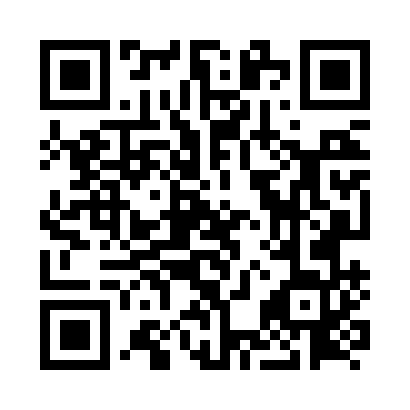 Prayer times for Eentveld, BelgiumWed 1 May 2024 - Fri 31 May 2024High Latitude Method: Angle Based RulePrayer Calculation Method: Muslim World LeagueAsar Calculation Method: ShafiPrayer times provided by https://www.salahtimes.comDateDayFajrSunriseDhuhrAsrMaghribIsha1Wed3:516:181:435:469:0911:262Thu3:486:171:435:479:1111:293Fri3:446:151:435:479:1211:324Sat3:416:131:435:489:1411:355Sun3:376:111:435:499:1611:386Mon3:336:101:435:499:1711:417Tue3:306:081:435:509:1911:448Wed3:286:061:435:509:2011:489Thu3:286:051:435:519:2211:5010Fri3:276:031:435:529:2311:5111Sat3:266:011:435:529:2511:5112Sun3:266:001:435:539:2611:5213Mon3:255:581:435:539:2811:5214Tue3:255:571:435:549:2911:5315Wed3:245:551:435:559:3111:5416Thu3:235:541:435:559:3211:5417Fri3:235:521:435:569:3411:5518Sat3:225:511:435:569:3511:5619Sun3:225:501:435:579:3711:5620Mon3:215:481:435:579:3811:5721Tue3:215:471:435:589:3911:5822Wed3:205:461:435:599:4111:5823Thu3:205:451:435:599:4211:5924Fri3:205:441:436:009:4311:5925Sat3:195:431:436:009:4512:0026Sun3:195:421:436:019:4612:0127Mon3:195:411:446:019:4712:0128Tue3:185:401:446:029:4812:0229Wed3:185:391:446:029:4912:0230Thu3:185:381:446:039:5112:0331Fri3:175:371:446:039:5212:03